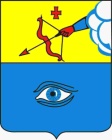 ПОСТАНОВЛЕНИЕ___02.05.2024__                                                                                             № __25/7__ г. ГлазовО временном ограничении движения транспортных средств по автомобильным дорогам местного значения города Глазова в день празднования  Дня Победы в Великой Отечественной войне 1941-1945 годов в городе Глазове в 2024 году               В соответствии с Федеральным законом от 10.12.1995 № 196-ФЗ «О безопасности дорожного движения», Федеральным законом от 08.11.2007 № 257-ФЗ «Об автомобильных дорогах и о дорожной деятельности в Российской Федерации и о внесении изменений в отдельные законодательные акты Российской Федерации», Постановлением Правительства Удмуртской Республики от 12.03.2012 № 90 «Об утверждении порядка осуществления временных ограничений или прекращения движения транспортных средств по автомобильным дорогам регионального или межмуниципального, местного значения в Удмуртской Республике», Постановлением Администрации города Глазова от 09.04.2024 № 19/8 «О праздновании Дня Победы в Великой Отечественной войне 1941-1945 годов в городе Глазове в 2024 году», в целях обеспечения безопасности дорожного движения во время празднования Дня ПобедыП О С Т А Н О В Л Я Ю:Ввести временное ограничение движения транспортных средств во время  празднования Дня Победы в Великой Отечественной войне 1941-1945 годов в городе Глазове в 2024 году путем прекращения движения на следующих участках автомобильных дорог местного значения города Глазова: 09.05.2024 – с 08:00 до 15:00- пл. Свободы (от ул. Чепецкая и ул. Кирова до ул. Толстого);- мост через р. Чепца;- ул. Сибирская (от пл. Свободы до ул. Первомайская);- ул. Революции (от пл. Свободы до ул. Первомайская);- ул. М.Гвардии (от пл. Свободы до ул. Первомайская);- ул. Толстого (от пл. Свободы до ул. Первомайская).           2. Организации, осуществляющей содержание автомобильных дорог  общего пользования местного значения в 2024 году, муниципальному унитарному предприятию «Жилищно-коммунальное управление» муниципального образования «Город Глазов» обеспечить временное ограничение движения транспортных средств в соответствии со схемой организации дорожного движения на период проведения праздничных мероприятий.3. Рекомендовать МО МВД России «Глазовский» осуществлять контроль за временным ограничением движения транспортных средств на участках улиц, указанных в пункте №1 настоящего постановления.4. Рекомендовать пользователям автомобильных дорог, указанных в пункте № 1 настоящего постановления, осуществлять объезд по улицам: К.Маркса, Сибирская, Сулимова, Пряженникова, Советская. 5. Контроль за выполнением настоящего постановления возложить на начальника управления жилищно-коммунального хозяйства, наделенного правами юридического лица, Администрации города Глазова.  6. Настоящее постановление подлежит официальному опубликованию.Администрация муниципального образования «Городской округ «Город Глазов» Удмуртской Республики»(Администрация города Глазова) «Удмурт Элькунысь«Глазкар»  кар округ»муниципал кылдытэтлэн Администрациез(Глазкарлэн Администрациез)Глава города ГлазоваС.Н. Коновалов